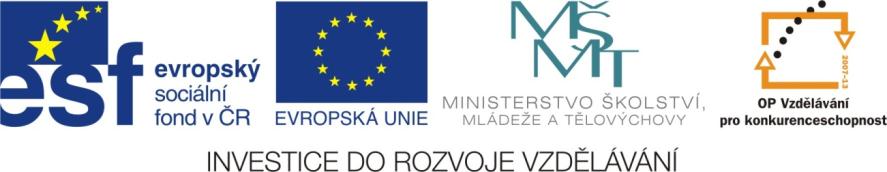 Lidské tělo se skládá ze tří základních částí.  Jsou jimi hlava, trup a končetiny. Každá část á svoje vlastní životní funkce a tvar. Lidskému tělu dává tvar kostra člověka. Díky svalovině se lidé mohou pohybovat a přijímat potravu. Cévním systémem proudí krev, která v těle rozvádí živiny a energii. Povrch celého těla je chráněn kůží, která je v některých místech pokryta vlasy, chlupy, vousy. Nejdůležitějším orgánem lidského těla je srdce.Spoj slova s hlavními pojmy.končetiny		kostra člověka		krev			hlavaživiny, oči, víčko, kosti, uši, dolní nos, energie, brada, svalstvo, ústa, horní, čelo, tvář, obočíkončetiny		kostra člověka		krev			hlavaPřiřaď správně slova. Slova vypisuj na řádek: brada, záda, čelo, loket, ucho, koleno, týl, lýtko, dlaň, chodidlo, zápěstí, rameno, pata, břicho, stehno, nos, kotník, krk, prsa, oko, prsty, nárt, pupíkHORNÍ KONČETINY:________________________________________________________________________________________DOLNÍ KONČETINY: ________________________________________________________________________________________ČÁST TRUPU: _____________________________________________________________________________________________Hlavu nakresli s vyjmenovanými pojmy. Co ještě chybí?Popiš svého kamaráda a sebe, Jaké rozdíly vznikly?Udělejte diskuzní kroužek se spolužáky a snažte se popsat průběh lidského života od narození po stáří. Vytvořte kreslený komiks.Citace: autorNázev školy:Základní škola Konstantinovy Lázně, okres Tachov, příspěvková organizaceČíslo projektu:CZ.1.07/1.4.00/21.2004Autor:Mgr. Erika HovorkováVzdělávací oblast:Čtenářská a informační gramotnost 1.stupeň – vzdělávací oblast Člověk a jeho světNázev vzdělávacího materiálu:VY_12_Inovace_27_ČLOVĚKMetodické pokyny:Pracovní listy k procvičování čtení s porozuměním a orientací v textu, doplňování, rozhodování, tvorba vět, výběr, popis, diskuzeOčekávaný výstup:Žák se naučí pracovat s textem, vyhledávat a doplňovat informace. Seznámí se základní stavbou lidského těla.  Ročník:– 3.